Уважаемые обучающиеся 4 группы!Выполните задание в рабочей тетради к следующему уроку по расписаниюиспользуя учебник  Л.С.Атанасян «Геометрия» 10-11 класс 28.03.   Тема: решение задач по теме «Конус»1. Высота конуса 4 см, радиус основания – 3 см. Найти образующую конуса. 
а) 5 см;   б) 4 см;    в) 6 см;    г) 10 cм;     д) 12 см.
2.Осевое сечение конуса – треугольник, все стороны которого равны 10 см. Найти угол наклона       образующей к плоскости основании конуса. 
    а) 900;   б) 600;    в) 450;   г) 300;    д) 250. 
3.Высота конуса 12 см, образующая – 13 см. Найти  объём  конуса. 
    а) 12 π см3;    б) 13 π см3;    в) 100 π см3;    г) 24 π см3;   д) 65 π см3. 
4.Найти объем тела, полученного вращением прямоугольного треугольника с катетами 3 см и 4 см        вокруг меньшего катета. 
   а) 16π см3;   б) 24 π см3;    в) 12 π см3;    г) 9 π см3;   д) 48 π см3. 
5.Образующая конуса 4  см и наклонена к плоскости основания под углом 300. Вычислить объём         конуса.      а) 16π см3;   б) 24 π см3;    в) 12 π см3;    г) 9 π см3;   д) 8 π см3.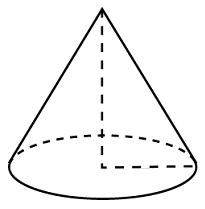   6. Во сколько раз увеличится объем конуса, если его радиус основания увеличить       в 1,5 раза? 7. Объем конуса равен 16. Через середину высоты параллельно основанию конуса проведено сечение, которое является основанием меньшего конуса с той же вершиной. Найдите объем меньшего конуса.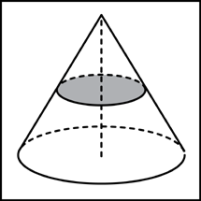   8. Цилиндр и конус имеют общее основание и общую высоту. Вычислите объем цилиндра, если    объем конуса равен 16.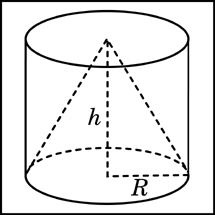 